LIVEWORKSHEETS https://www.liveworksheets.com/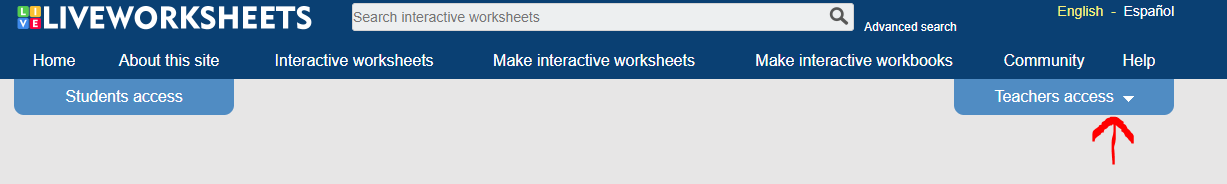 Registreeri kasutajaks. Kasuta Gmaili.Meilile saadetakse aktiveerimiseks link (kontrolli Gmaili kõiki kaustu!).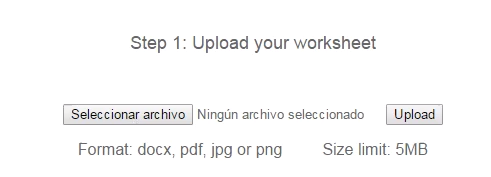 Interaktiivseks saab muuta doc, docx, pdf, jpg või png faile. TÖÖLEHE MUUTMINE INTERAKTIIVSEKS:LÜNGAD: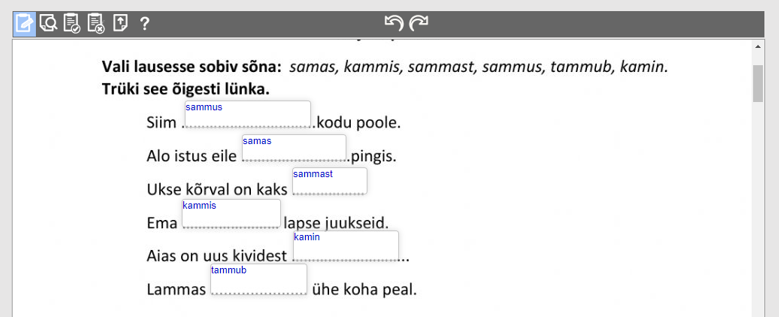 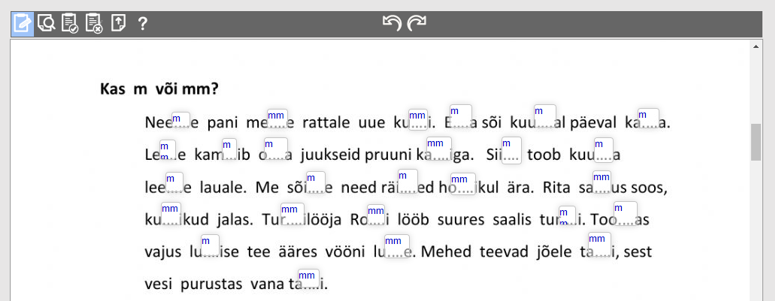 ÜHENDAMINE (join:1  join:1)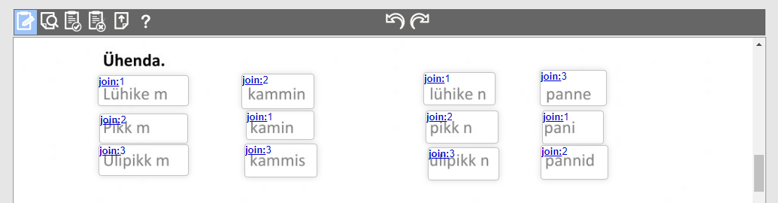 MITU VALIKUT (choose:enne/*Enne/Ene/ene)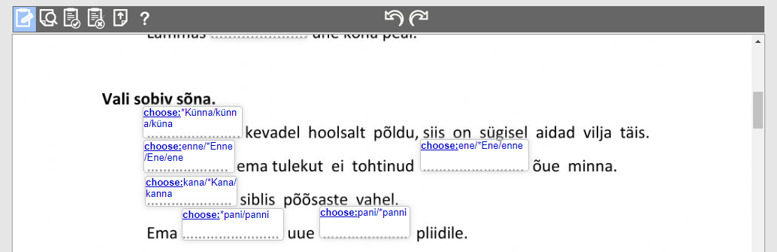 LOHISTAMINE (drag:1   drop:1)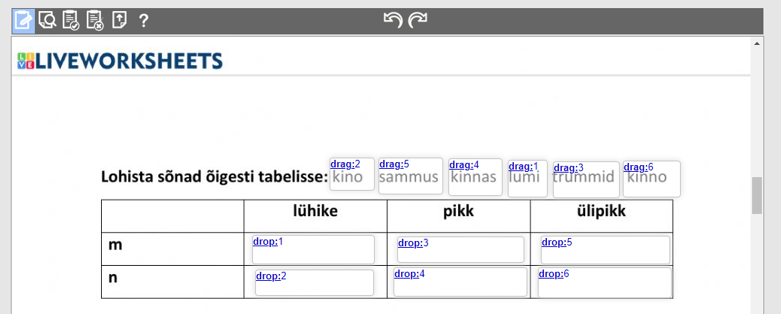 ÕIGETE VALIK KLÕPSAMISEGA (select:yes   select:no)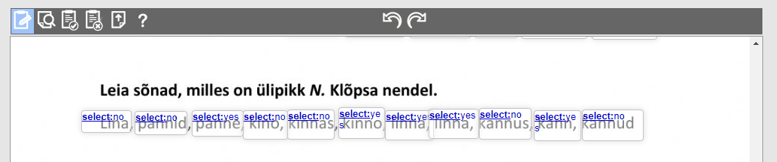 ÕIGE VALIK „LINNUKESEGA“ (tick:yes    tick:no)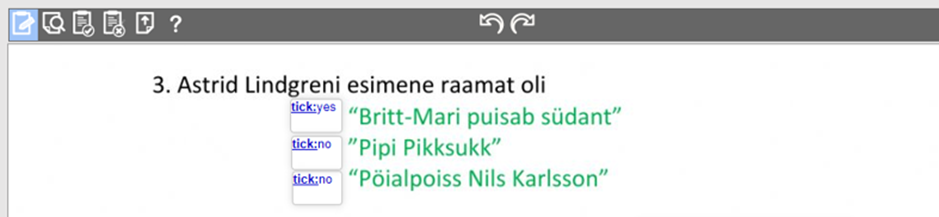 Võimalik on lisada ka sõnasegadikke, helifaile, videosid, linke ning kuulamisülesandeid. Vaata täpsemalt: https://www.youtube.com/watch?v=V5AM_qToJyc&feature=youtu.bePEALE KOOSTAMIST:EELVAADE (stiili muutmine) ja KONTROLLIMINE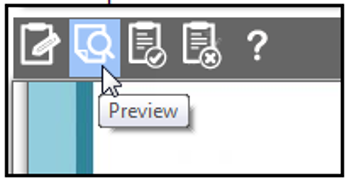 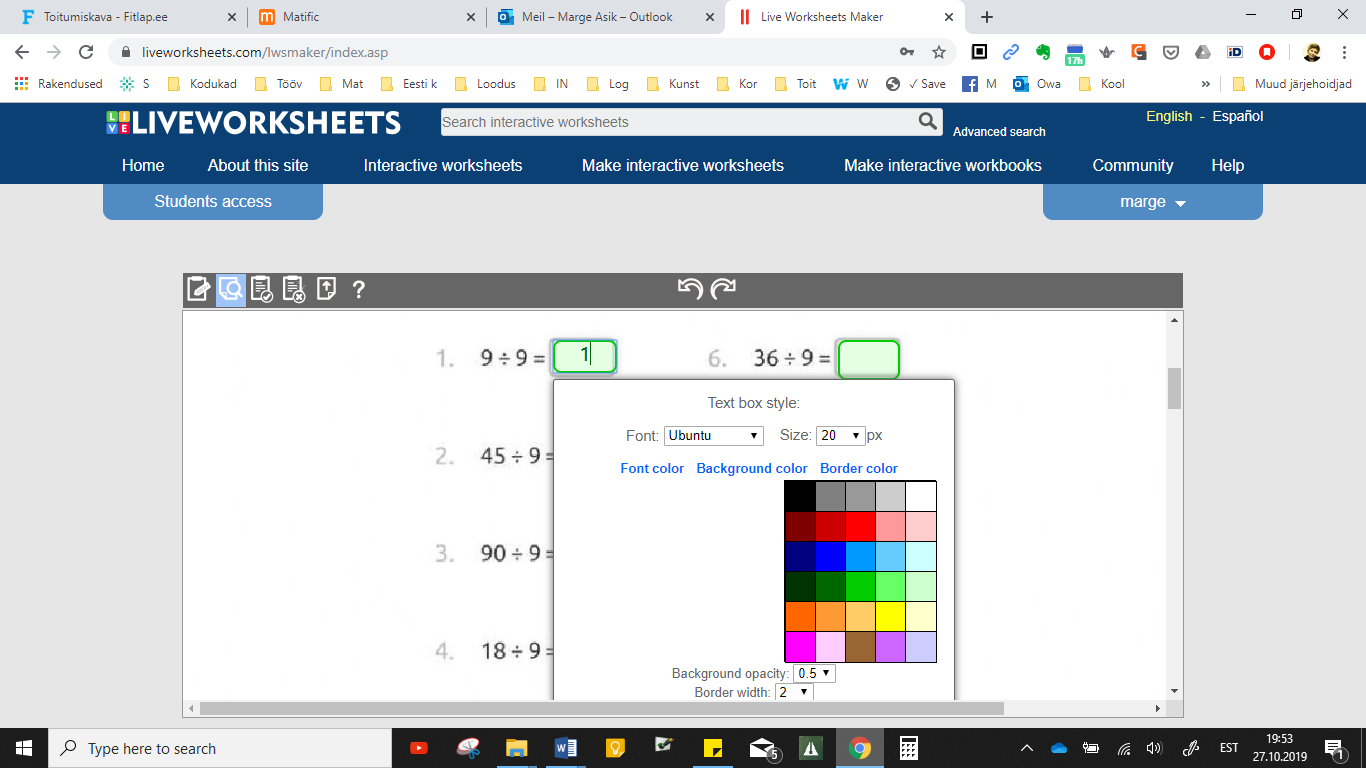 SALVESTAMINE: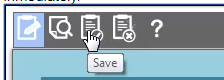 Valikud: Avalik. tuleb täita ka täpsustavad andmed töölehe kohta.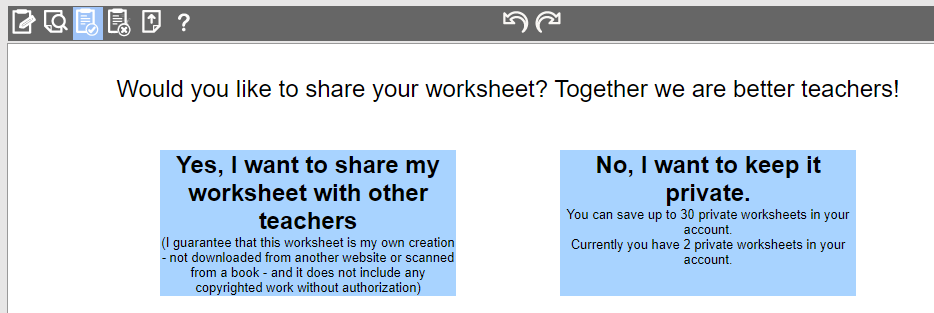 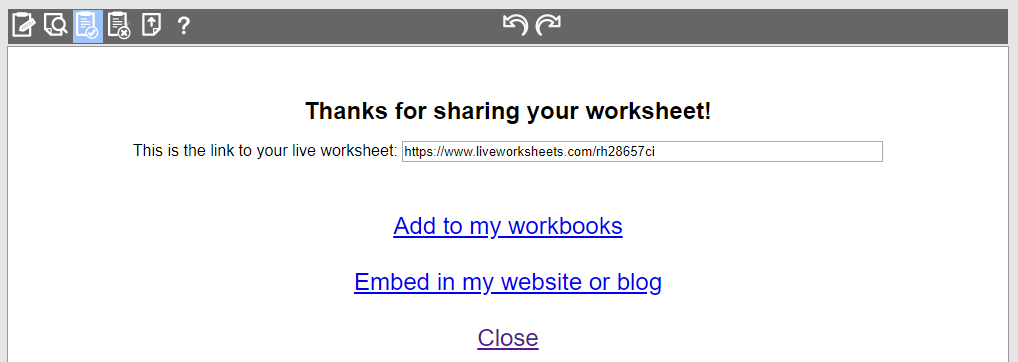 TÖÖLEHE KUSTUTAMINE: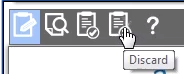 ÕPILANELihtsam:Täidab töölehe, mille õpetaja on lingiga jaganud (nt QR koodi abil).Klõpsab  "Finish".Valib Send my answers to the teacher (vastused saadetakse õpetaja meilile)Check my answers	Ka pärast vastuste saatmist näeb õpilane oma töö tulemust ise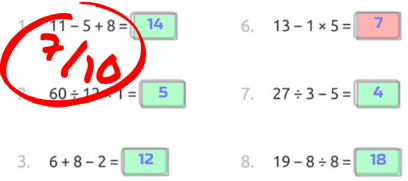 (Õpilaste vastused kustutatakse 30 päeva möödudes)Keerulisem https://youtu.be/yQYNnSvqM24Õpetaja koostab interaktiivsed tööraamatud (interactive workbooks).Õpetaja registreerib klassi ja lisab sinna õpilased. Õpetaja määrab õpilastele tööraamatutele ligipääsu. Õpilased avavad oma kasutajanime ja salasõnaga tööraamatud ja täidavad neid. 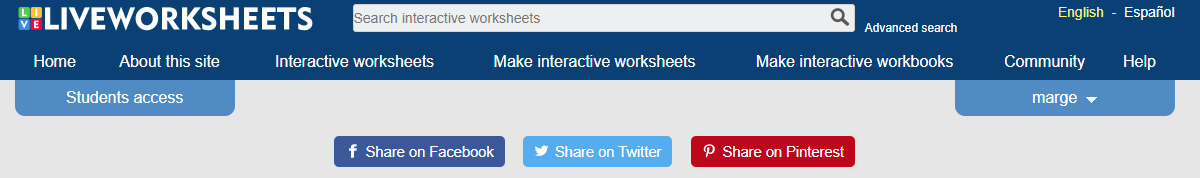 Õpetaja näeb tulemusi enda konto alt. 
Tasuta konto võimaldab luua: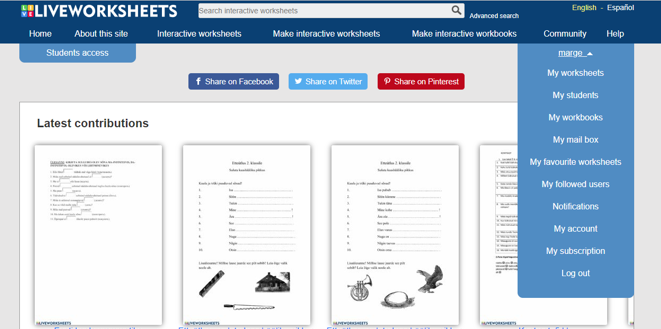 30 privaatset töölehte (ülejäänud peavad olema avalikud)100 õpilase kontot10 klassikomplekti10 töövihikut (igas 120 lk)Alla laadida 10 pdf töölehte päevas